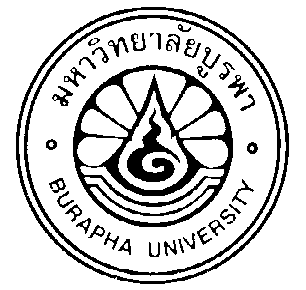 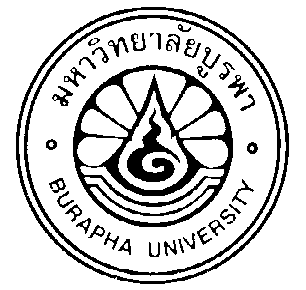 Non-disclosure Agreement									Date.........../ ............................./...............		I am ....................................................................................................Committee /ParticipantsThesis/Dissertation Examination entitle   ....................................................................................................................................................................................................................................................................................................By (Mr./Mrs./Ms.).......................................................................................................................A Graduate StudentDegree......................................................... Major...........................................................     M.Sc.    Ph.D.Guarantee not take any part or all of the information in this version of thesis/ doctor dissertation to disclose or publish, prior to the release of such information to perform the patented/petty patent. Signed…………………………………………………….  							         (…………………………………………………)							           Committee /Participant					         Date………./ ………………./…………								Signed......................................................................								(..........................................................)						                 Master Degree Student / Ph.D Candidate					         Date………./ ………………./…………								Signed......................................................................								(..........................................................)							        Advisor of the Student / Candidate					         Date………./ ………………./…………	Returned this form to the Graduate Section, Academic Office, Faculty of Sciences